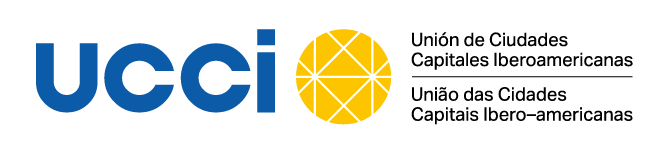 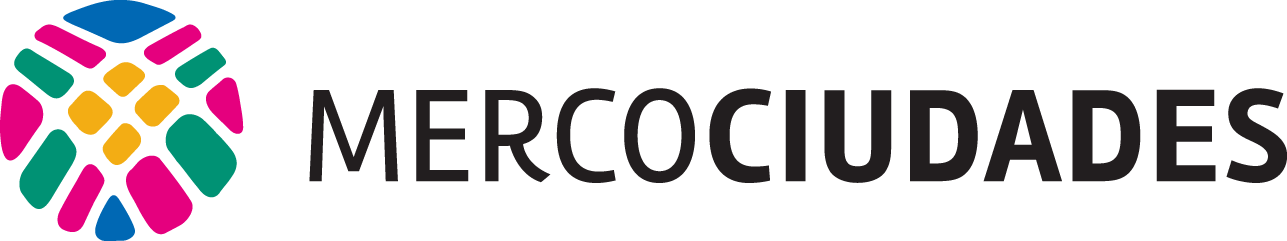 PROPUESTA DE PARTICIPACIÓN - MERCOCIUDADES45ª EDICIÓN – PROGRAMA IBEROAMERICANO DE FORMACIÓNMÓDULO DE MOVILIDAD URBANA SOSTENIBLEMadrid, 20 al 24 de junio de 2022Datos del participante propuesto:NombreNombreApellidosApellidosApellidosApellidosApellidosEdadSexoProfesiónProfesiónProfesiónNúmero de PasaporteNúmero de PasaporteNombre de la EntidadNombre de la EntidadNombre de la EntidadNombre de la EntidadNombre de la EntidadNombre de la EntidadNombre de la EntidadDependencia, departamento o secciónDependencia, departamento o secciónDependencia, departamento o secciónDependencia, departamento o secciónDependencia, departamento o secciónDependencia, departamento o secciónDependencia, departamento o secciónCargo que desempeñaCargo que desempeñaCargo que desempeñaCargo que desempeñaCargo que desempeñaAntigüedad en el cargoAntigüedad en el cargoDirección laboralDirección laboralCódigo PostalCódigo PostalCiudadCiudadPaísTeléfono celular(con prefijo)Teléfono celular(con prefijo)Teléfono celular(con prefijo)Correo ElectrónicoCorreo ElectrónicoCorreo ElectrónicoCorreo Electrónico